臺北市政府教育局100.年度「邁向卓越學生英語夏令營」與外僑學校Bethany American School合作成果報告目標：以全美式學習環境，增進實境使用英語機，拓展國際視野。活動時間： 8:00-16:00/每梯3日/共2梯/每年度。參加對象及人數：經費課程與活動規劃本營隊由伯大尼美國學校專任教師授課，於美國學校校園環境進行，以「做中學」~「發現問題→深入探究→解決問題」為學習宗旨，針對邏輯、自然、美勞、家政設計教學活動，並融入美國重要節慶主題，體驗全美式營隊經驗。學生及家長意見回饋本夏令營隊活動對全體學員及家長進行問卷調查，回饋意見簡述如下：活動集錦100學年度年度參加對象預計招收人數實際招收人數備註學生收費100升四.五.六年級學生6079皆為一般生免費年度核定經費平均每生費用/60備註1002768004613超收所產生費用由伯大尼吸收年度節慶主題課程大綱100感恩節1.主題式教學，以感恩節為主軸設計課程活動融入。2.天文.科學實驗.烘焙.故事共讀.網路搜尋.校外教學。年度學生意見回饋家長意見回饋100喜歡本營隊活動安排否，滿意度達100%。若收費是否願意參加，願意達80%。最喜歡課程： 都喜歡佔25%，American games佔28%，Cooking佔20%。學童感受美國教師教學風格，並與伯大尼美國學校學生共同學習，感受不同學習風格，拓展視野。建議酌予收費，增長活動天數。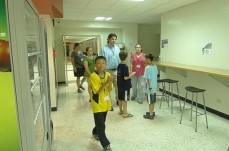 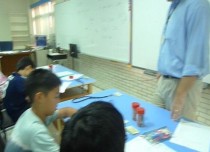 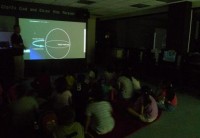 American Folk Tales World GeographyScience Time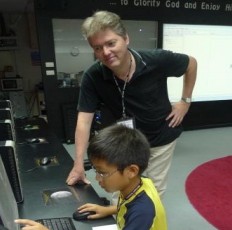 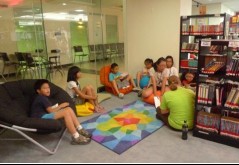 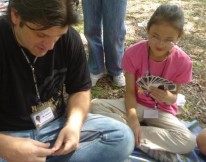 Computer TimeLibrary TimeUNO games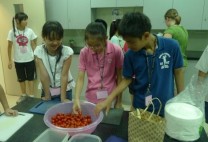 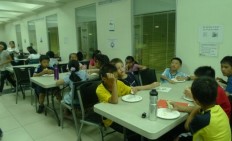 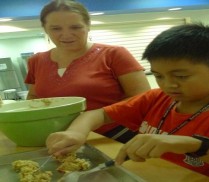 Meal time and baking timeMeal time and baking timeMeal time and baking time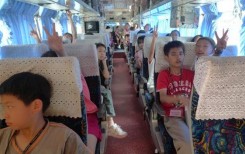 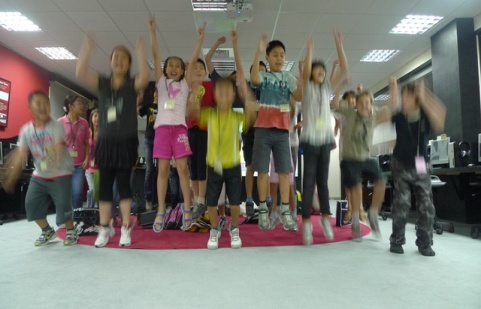 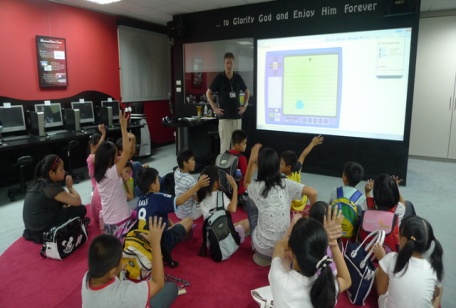 Picnic timeAward timeAward time